Finance Services (813) 794-2268MEMORANDUMDate:	September 24, 2021To:	School Board MembersFrom:	Michelle Williams, Interim Director of Finance ServicesRe:	Attached Warrant List for the Week Ending September 28, 2021Please review the current computerized list. These totals include computer generated, handwritten, electronic funds transfer (EFT) and cancelled checks.Warrant Numbers 955140-955374……………………………………………………………………$3,355,246.80Total Disbursements…………………………………………………………............$3,355,246.80Disbursements by FundFund 1100……………………………………………….………………………………………....…..…..$736,139.14Fund 1300……………………………………………………………………………...…………………...........$140.00Fund 3721……………………………………..…….……………….…….……..……….….........…..............$1,800.00 Fund 3722……………………………………..…….……………….…….……..……….…........…...........$376,997.00Fund 3900……………………………………………………...…………………………...…..……...…........$3,055.10Fund 3904......………………………………………………...………………………...…..……………........$37,923.21Fund 3905…....………………………………………………...………………………...…..……………...$756,695.54Fund 3928…....………………………………………………...………………………...…..………………...$7,447.15Fund 3932…………………………………….…….…….………………………..….……..…….……....$202,184.90Fund 4100………………………………………………………………………….……..……...…….........$77,049.13Fund 4210…………………………………………………………………………….……..……...…….....$56,640.50 Fund 4260…………………………………………………………………………….……..……...…….......$1,679.51Fund 4430………………………………………………………………………….……..……...…….........$30,321.46 Fund 7110………………………………………………………………………………………...……...$15,875.00Fund 7111………………………………………………………………………………………...…….$439,912.08Fund 7130………………………………………………………………………………………….….....$25,164.63Fund 7921………………………………………………………………………………………………$530,450.03Fund 7922…………………………………………………………………………………….…….…....$27,961.28Fund 7923…………………………………………………………………………………….…….……..$2,232.80Fund 7940..………………………………………………………………………………………….............$650.00
Fund 8915………………………………………………………………………………………………..$24,928.34The warrant list is a representation of two check runs. Confirmation of the approval of the warrant list for the week ending September 28, 2021 will be requested at the October 19, 2021 School Board meeting.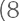 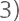 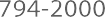 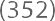 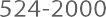 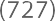 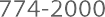 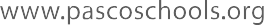 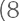 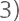 